*LOGO SCHOOL*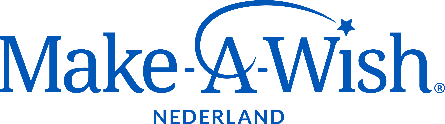 Betreft: Sponsorloop t.b.v. Make-A-Wish Nederland.
(Aan de ouders/verzorgers van ………………(naam leerling, in te vullen door leraar)),Als een kind kan geloven dat zijn wens uitkomt, dan kan hij ook geloven dat hij beter wordt. Dat is de kracht van de Wish Journey. Zoals u wellicht al van uw zoon/dochter heeft begrepen houden wij een sponsorloop waarbij de opbrengst geheel ten goede komt aan de Make-A-Wish Nederland. Elke dag horen gemiddeld 3 families in Nederland dat hun kind een ernstige, soms zelfs levensbedreigende ziekte heeft. Het gezinsleven verandert in één klap totaal. Die impact is moeilijk voor te stellen. Make-A-Wish Nederland wil al deze jonge patiënten tussen 
3 en 18 jaar een positieve boost meegeven. Een ervaring die ze sterker maakt. En vertrouwen en kracht geeft voor de toekomst. Dat doen we door samen hun allerliefste wens te laten uitkomen.Make-A-Wish Nederland vervult ieder jaar ruim 600 liefste wensen. Om deze wensen te vervullen steunt Make-A-Wish Nederland op donateurs, vrijwilligers en fondsenwervende evenementen. Meer hulp betekent dat meer wensen in vervulling gaan en wij samen het verschil maken. (Je kunt eventueel een voorbeeld van een wens uit de regio noemen (Wish Maps))Als school vinden wij het belangrijk dat kinderen zich realiseren dat buiten spelen en naar school gaan niet voor ieder kind vanzelfsprekend is en we willen door middel van deze sponsorloop de leerlingen de kans geven om zich in te zetten voor hun leeftijdsgenootjes.  We hebben uw zoon of dochter gevraagd om zoveel mogelijk geld in te zamelen via familie, vrienden, kennissen etc. Met dat geld worden er nóg meer wensen vervuld.Hieronder vindt u specifieke informatie betreffende de sponsorloop. Zet de datum alvast in uw agenda en kom uw zoon of dochter aanmoedigen!
Datum:			*dag en datum*		
Plaats:				*		
Aanvang leerlingen:		*..:.. uur*Start sponsorloop:		*..:.. uur*Eind sponsorloop:		*..:.. uur*Voor meer informatie over de sponsorloop kunt u het beste contact opnemen met ………….. *naam leraar* de leraar van uw zoon of dochter. Voor meer informatie over de Make-A-Wish Nederland verwijzen wij u graag naar de website www.makeawishnederland.org.  Wij gaan er samen met de leerlingen alles aan doen om van de sponsorloop een groot succes te maken!Met vriendelijke groet,
(Naam) (Naam school) 